Publicado en Sevilla el 29/01/2020 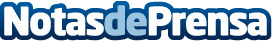 UGT/FICA denuncia despidos en el nuevo proyecto del centro de control de DGT de suroeste de AndalucíaLa Federación considera "injustos once despidos que tuvieron lugar entre noviembre y diciembre del año pasado"Datos de contacto:FICA (Federación de Industria, Construcción y Agro)954 506 393Nota de prensa publicada en: https://www.notasdeprensa.es/ugtfica-denuncia-despidos-en-el-nuevo-proyecto Categorias: Derecho Sociedad Andalucia Recursos humanos Otras Industrias http://www.notasdeprensa.es